MUNICÍPIO DE TIMBÓ– SC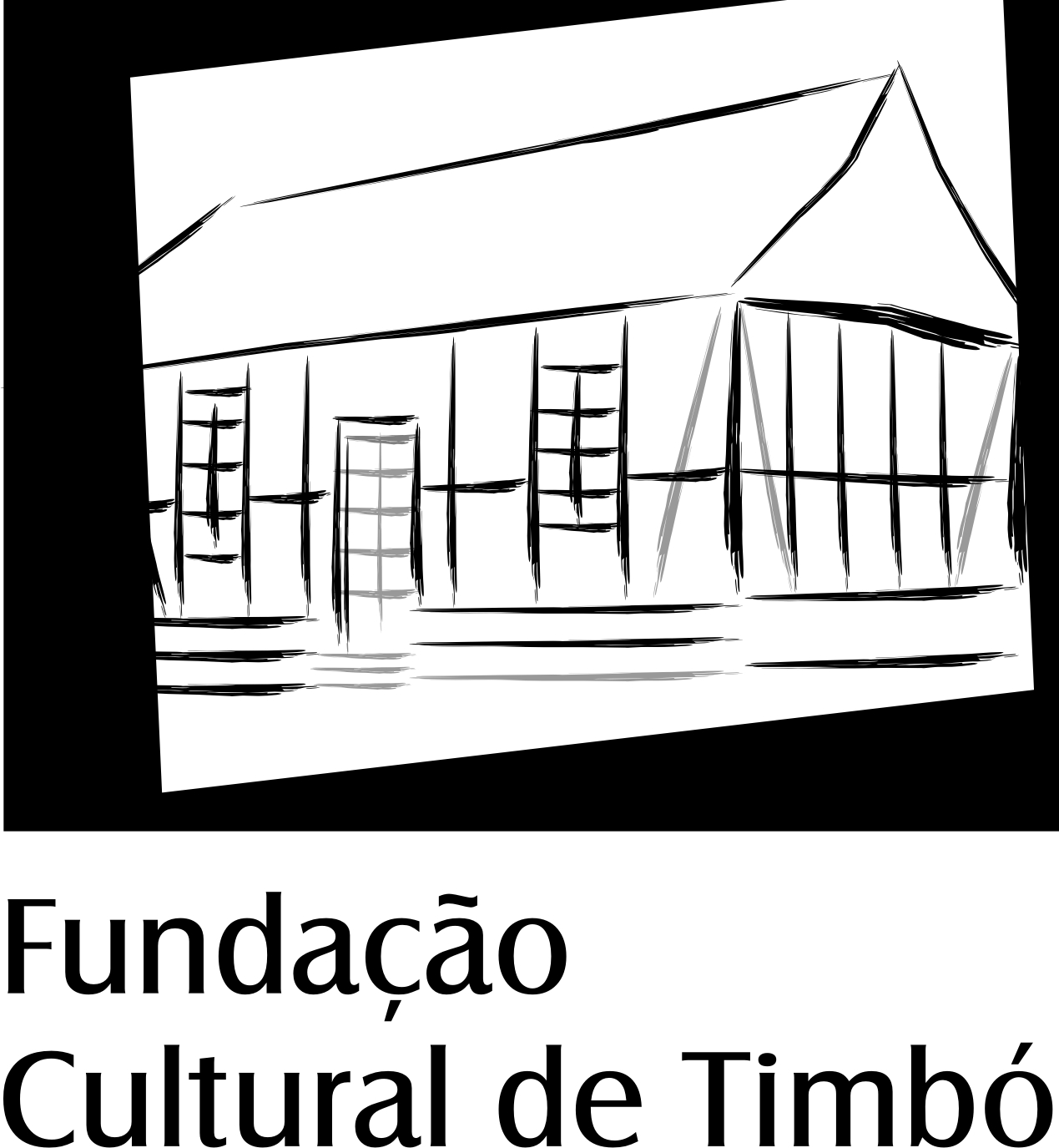 CONCURSO PÚBLICOFUNDAÇÃO CULTURAL DE TIMBÓEDITAL Nº 01/2013 DIVULGA CLASSIFICAÇÃO POSTERIORMENTE AO TESTE DE APTIDÃO FÍSICA DOCONCURSO PÚBLICO N.° 001/2013O Presidente da Fundação Cultural de Timbó, Estado de Santa Catarina, no uso de suas atribuições legais e tendo em vista o disposto no artigo 37, inciso II da Constituição Federal e o artigo 50 incisos II, V, VII e X da Lei Orgânica do Município de Timbó, juntamente com a Comissão Especial para Supervisionar e Acompanhar a Realização do Concurso Público, nomeada pela Portaria n° 578/2013, torna público o que segue:A Classificação posteriormente a realização do Teste de Aptidão Física, do Concurso o Público nº 001/2013 já considerados os critérios de desempate conforme quadro abaixo:Os prazos para Recursos são nos dias 13,14 e 17 de março conforme cronograma do Edital.Timbó (SC), 12 de março de 2014.JORGE REVELINO FERREIRA Presidente da Fundação de Cultura de TimbóCargo: 04. Auxiliar Operacional ICargo: 04. Auxiliar Operacional IInscriçãoCandidatoNascimentoC. GeraisC. GeraisC. EspecíficosC. EspecíficosT.A.N.P.E.Prova Física SituaçãoAcertosNotaAcertosNota0010ROLF BREHMER05/11/196533,0022,0055,00InaptoEliminado0005JAQUELINE HOFFMANN15/04/198933,0033,0066,00AusenteEliminado